COMMUNITY SERVICE LOG SHEET (Complete Back Side)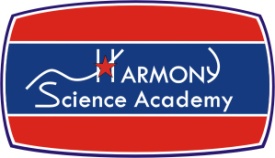 Last name__________________________________ First name___________________________________ Year you graduate:___________Make sure that this form clearly states the non-profit agency, contact person, and phone number so that its non-profit status and your service hours can be verified.Incomplete forms will be rejected. (Keep a copy of this form for your records.)THIS SECTION TO BE FILLED OUT BY YOUR COMMUNITY SERVICE SUPERVISOR:Non-Profit Agency______________________________________________       Supervisor’s name (please print) ________________________________________Please provide a brief description of the volunteer’s responsibilities:  ___________________________________________________________________________________________________________________________________________________________________ ____________________________________________________________Signature_______________________________Non-Profit Agency______________________________________________       Supervisor’s name (please print) ________________________________________Please provide a brief description of the volunteer’s responsibilities:  ___________________________________________________________________________________________________________________________________________________________________ ____________________________________________________________Signature_______________________________Non-Profit Agency______________________________________________       Supervisor’s name (please print) ________________________________________Please provide a brief description of the volunteer’s responsibilities:  ___________________________________________________________________________________________________________________________________________________________________ ____________________________________________________________Signature_______________________________Non-Profit Agency______________________________________________       Supervisor’s name (please print) ________________________________________Please provide a brief description of the volunteer’s responsibilities:  ___________________________________________________________________________________________________________________________________________________________________ ____________________________________________________________Signature_______________________________Non-Profit Agency______________________________________________       Supervisor’s name (please print) ________________________________________Please provide a brief description of the volunteer’s responsibilities:  ___________________________________________________________________________________________________________________________________________________________________ ____________________________________________________________Signature_______________________________DateHoursNon Profit Agency NameAgency Phone NumberSupervisor’s Name (please print)Supervisor’s Signature